PRIRODA I DRUŠTVO:Životinje u šumi-pročitati u udžbeniku str.44. i 45. i riješiti radnu bilježnicu na str. 65.,66. i 67.-napisati u bilježnicu:                                                            Životinje u šumiU šumi srećemo mnoge životinje:jelen,srna,vuk,smeđi medvjed,lisica,vjeverica,ptice(jastreb,sova,žuna) i kukci(jelenak,hrušt).Lovne životinje:šumske životinje koje ljudi love za hranu i krznoVJERONAUK:Moja župna zajednica i župna crkva ( video – lekcija - ponavljanje )-odgledati video – lekciju:https://www.youtube.com/watch?v=EAbl-88XNOU&amp;list=PL9Mz0Kqh3YKphIfNDqZ3ogAgm4H2IaT_R&amp;index=10&amp;t=0sZADATAK: STVARNI OPIS SMO VEĆ NAPRAVILI I NJEGA NE TREBA,OBAVEZNI ZADATAK JE SLIKOVITI OPISDODATNI ZADACI SU ZA ONE KOJI ŽELE.- odigrati i ponoviti:https://wordwall.net/hr/resource/519001/vjeronauk/%c5%beupna-zajednicahttps://wordwall.net/hr/resource/2196968/vjeronauk/moja-%c5%beupna-zajednica-i-%c5%beupna-crkvaENGLESKI JEZIK:ovo je za oba sata ovaj tjedanUNIT 4: EVERY DAYLESSON 5: PROJECT  Dragi učenici,Sljedeća tri školska sata ćete imati za zadatak napraviti jedan projekt. Molim vas da pažljivo pročitate upute i odradite zadatak jer ćete iz njega dobiti ocjenu.Molim roditelje da slike zadatka pošalju na mail na pregled (molim Vas da se sve slike i rečenice dobro vide kako bih mogla ocijeniti zadatak.). Također Vas molim da se svi radovi pošalju do petka, 29.05.2020.Uz zadatak, šaljem i tablicu po kojoj će se vrednovati vaš rad.Zadatak:Vaš zadatak je napraviti slikovnicu, odnosno napisati priču o jednom danu djevojčice Lucy ili dječaka Briana (možete sami izabrati glavni lik).Trebate izabrati glavni lik vaše priče i nacrtati i napisati rečenice kako izgleda jedan dan vašeg lika.Vaša slikovnica treba sadržavati 10 slika i 10 rečenica na engleskom jeziku koje opisuju slike, naslovnu stranicu i zadnju stranicu (kraj slikovnice). Sami  ilustrirajte slikovnicu po želji samo pazite da su rečenice uredno i točno napisane, a crteži uredni i veliki. Nemoj zaboraviti glagolima staviti nastavak -s ili -es.  Također možete koristiti i niječne rečenice (na primjer: He doesn't watch TV.)Opis: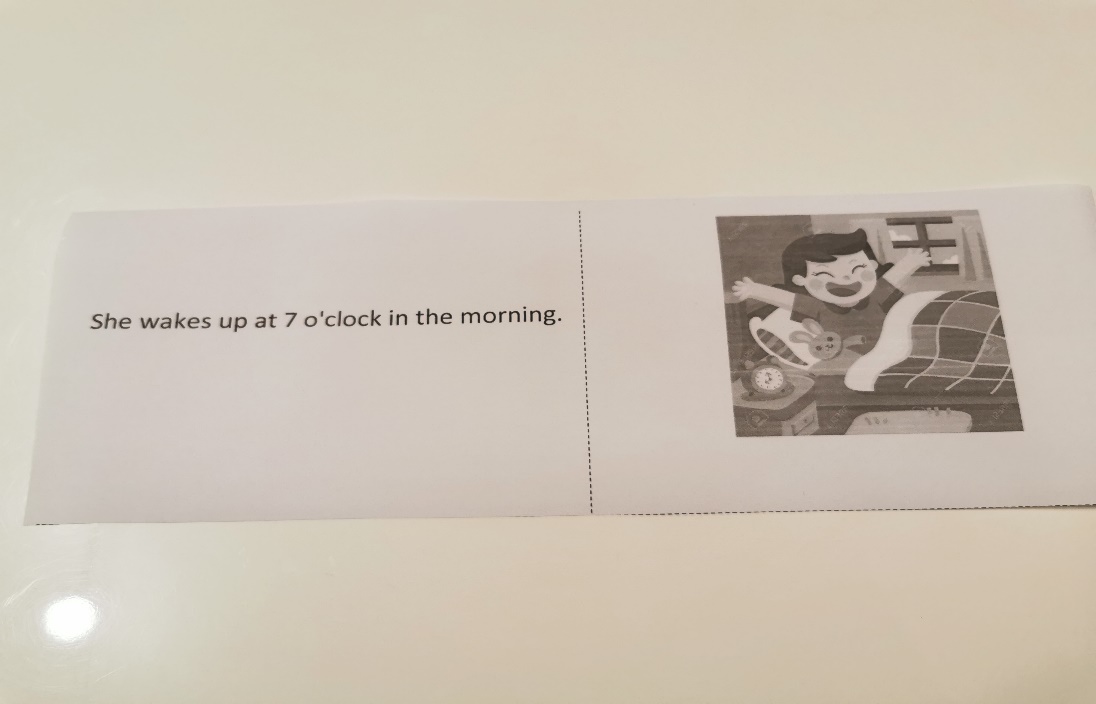 Rečenica na lijevoj strani                                                        crtež na desnoj straniUzmite A4 papir (može biti bijeli ili u boji). Prerežite ga na pola, a zatim svaku polovicu presavinite.Na lijevoj stranici napišite rečenicu, a na desnoj stranici nacrtajte to što ste napisali (crtež trebate vi nacrtati, nemojte stavljati slike s interneta.)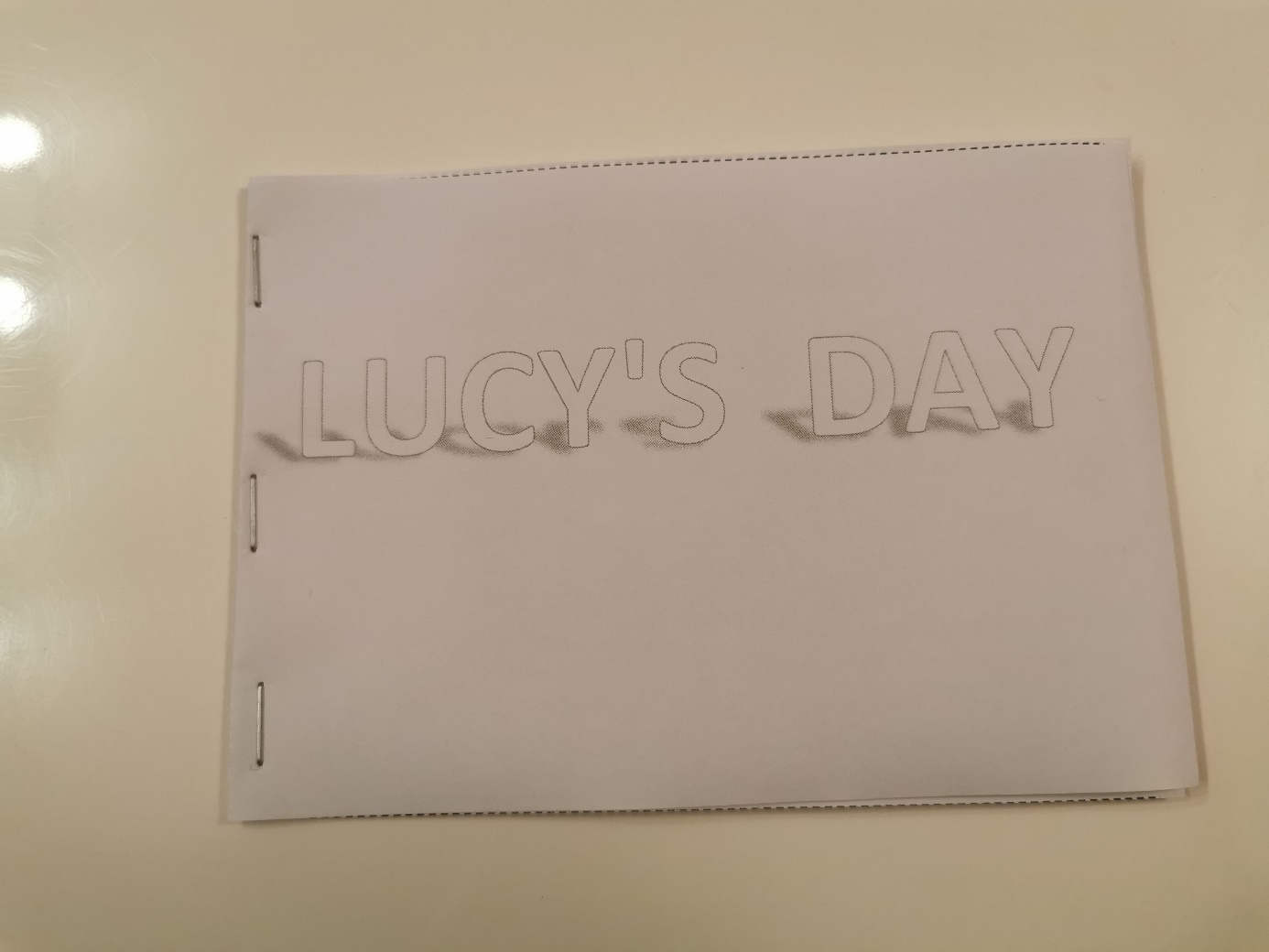 Dajte svojoj slikovnici ime (na engleskom jeziku) i ilustrirajte, odnosno nacrtajte i ukrasite naslovnu stranicu.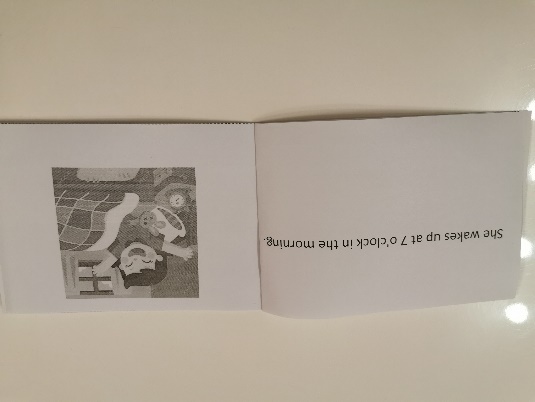 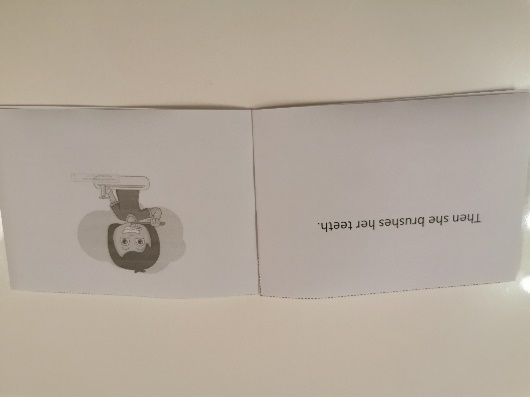 Na kraju spojite sve stranice. Možete upotrijebiti klamericu ili konac. Čestitam, postao si autor svoje slikovnice! Analitička tablica za vrednovanje projekta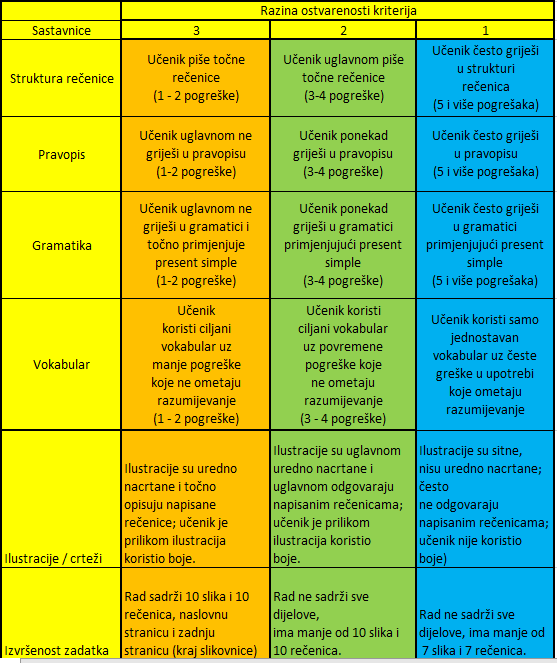 Projekt nije predan = nedovoljan (1)-  9  = dovoljan (2)10 – 12 = dobar (3)13 – 15 = vrlo dobar (4)16 – 18 = odličan (5)TJELESNA I ZDRAVSTVENA KULTURA:Vježbe na HRT3HRVATSKI JEZIK:Pismo-udžbenik str. 266.,267.,268.-napisati u bilježnicu:                                                              Pisanje – pismo- sastoji se od 5 dijelova:1.OSLOVLJAVANJE2.UVODNI DIO3.SADRŽAJ4.ZAVRŠETAK5.POZDRAV I POTPIS